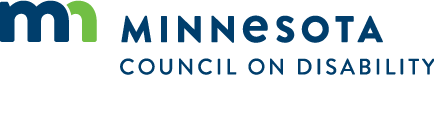 Meeting Minutes: Council Planning CommitteeDate: Wednesday, October 20, 2021
Location: 1600 University Avenue W., Suite 8 Saint Paul, MN 55104
As provided by MN Stat. 13D.021, the meeting was held electronicallyAttendanceCommittee MembersStaffDavid Dively, E.D.Shannon HartwigMeeting called to order at 10:11 amApproval of minutes and AgendaAction: Motion to approve the September 15, 2021 minutes, approval of the agenda for the October 20, 2021. All in favor. Roll call vote 3/1 Absent (Dilks)Review potential policy monitoring scheduleGroup discussion about the feedback for the policy monitoring schedule.Action: A motion was made by Myrna Peterson to run amendment to Policy Monitoring Schedule - 2.2.6 of document Council ED Delegation Policies Quadrant.doc past staff, adopt staff proposals and move to full council (December 8, 2021), Quinn Nystrom seconded the motion. All in favor. Roll call vote 3/1 Absent (Dilks)Discuss any Ends Policies feedback from the full council meetingGroup discussion about the timing and participation of members of one of the committees. Idea sharing on getting them back on track.Discussion about the Executive Director Review processGroup discussion on questions and concerns from staff member on the process. One member had technical issues, and the group was not able to reform. Meeting Ended at 11:24 am.Membership recruitment and pending vacanciesTable to next meeting.Action Steps/Follow upQuinn will follow up with Nikki and Myrna about the direction to Erica Klein, MAD on the survey requirements.Meeting adjournedSubmitted By: Shannon HartwigCouncil MemberAttendanceNichole VillavicencioPresentQuinn NystromPresentMyrna PetersonPresentTrent DilksAbsent